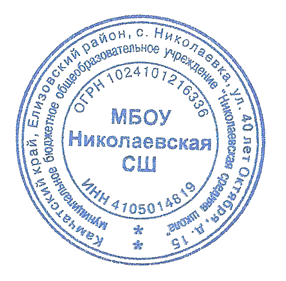 КАЛЕНДАРНЫЙ УЧЕБНЫЙ ГРАФИК СРЕДНЕГО ОБЩЕГО ОБРАЗОВАНИЯНА 2019/20 УЧЕБНЫЙ ГОД1. Календарные периоды учебного года 1.1. Дата начала учебного года: 1 сентября 2019 года. 1.2.Дата окончания учебного года: 10 класс 29 мая 2020 года                                                           11  класс – 23 мая 2020 года1.3. Продолжительность учебного года:- 10 классы – 34,2 недели- 11 классы – 33 недели без учета ГИА1.4. Продолжительность учебной недели: 5 дней. 2. Периоды образовательной деятельности 2.1. Продолжительность учебных занятий по четвертям в учебных неделях и рабочих днях 10-й класс 11-й класс Сроки проведения ГИА обучающихся устанавливает Рособрнадзор. В календарном учебном графике период определен примерно. 2.2. Продолжительность каникул 10-й класс 11-й класс Для обучающихся 11-х классов учебный год завершается в соответствии с расписанием ГИА. 3. Режим работы образовательной организации 4. Распределение образовательной недельной нагрузки 5. Расписание звонков и перемен 10-11-й класс 6. Организация промежуточной аттестации Промежуточная аттестация в 10–11-х классах осуществляется в период с 22 апреля по 17 мая без прекращения образовательной деятельности в форме ВПР, контрольных работ в формате ЕГЭ, диагностических работ, тестирования по учебным предметам учебного плана. УТВЕРЖДАЮ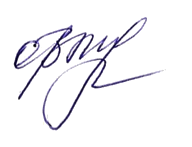 Директор МБОУ Николаевская СШ ____________О.В.МуравьёваУчебный период Дата Дата Учебный период Начало Окончание Количество учебных недель I четверть 01.09.2019 25.10.2019 8 II четверть 04.11.2019 27.12.2019 8 III четверть 13.01.2020 17.03.2020 9,2 IV четверть 30.03.2020 29.05.2020 9 Итого в учебном году Итого в учебном году Итого в учебном году 34,2Учебный периодДата Дата Количество учебных недель Учебный периодНачало Окончание Количество учебных недель I четверть01.09.2019 25.10.2019 8II четверть04.11.2019 27.12.2019 8III четверть13.01.2019 17.03.202010IV четверть30.03.2020 23.05.2020 7ГИА 25.05 201925.06 20194Итого в учебном году без учета ГИА 33Итого в учебном году с учетом ГИА37Каникулярный период Дата Дата Продолжительность каникул в календарных днях Каникулярный период Начало Окончание Продолжительность каникул в календарных днях Осенние каникулы 28.10.2019 02.11.2019 6 Зимние каникулы 30.12.2019 11.01.2020 13 Весенние каникулы 18.03.2020 28.03.2020 11 Летние каникулы 01.06.2020 31.08.2020 92 Каникулярный период Дата Дата Продолжительность каникул в календарных днях Каникулярный период Начало Окончание Продолжительность каникул в календарных днях Осенние каникулы 28.10.2019 02.11.2019 6 Зимние каникулы 30.12.2019 11.01.2020 13 Весенние каникулы 18.03.202028.03.2020 11 Период учебной деятельности 10-11-й класс Учебная неделя (дней) 5 дней Урок (минут) 40 мин Перерыв (минут) 10–20 мин Периодичность промежуточной аттестации По четвертямНаправление деятельностиНедельная нагрузка по классамНедельная нагрузка по классамУчебная деятельность101134341 смена2 смена1 урок8.15 - 8.55 13.35 – 14.05 2 урок9.10 – 9.50 ( завтрак 5-11 кл)14.15 – 14.55 3 урок10.05 – 10.4515.10 – 15.50 (полдник 6,7 кл)4 урок10.55 – 11.3516.05 – 16.455 урок11.45 – 12.25 16.55 – 17.356 урок12.35 – 13.05 17.45 – 18.257 урок13.35 – 14.0518.35 – 19.15